桂林市叠彩区申请认定教师资格人员体检须知本辖区需申请认定教师资格（幼儿园、小学、初中）人员统一至中南大学湘雅二医院桂林医院健康管理中心进行体检，联系电话：前台0773-2865668/18007838779/15296811246/18807732627体检地址: 桂林市叠彩路9号（叠彩华庭1楼，顺丰快递隔壁）。体检时间：2024年4月26日至6月28日(周一至周五上午7:30—11:00，国家法定节假日除外)；三、体检流程：（一）直接现场体检流程：申请人体检当日需空腹，凭本人身份证原件及2张照片（白底彩照，与网上报名一致），到体检中心前台进行填表及按照要求粘贴照片（贴一张，交一张给前台并在照片背后写上姓名），打印体检指引单→现场缴费→根据指引单内容体检→体检结束，交回指引单及体检表至收表处。（二）网上预约体检流程：1.搜索微信公众号“中南大学湘雅二医院桂林医院健康管理部”，或扫描下面二维码加关注；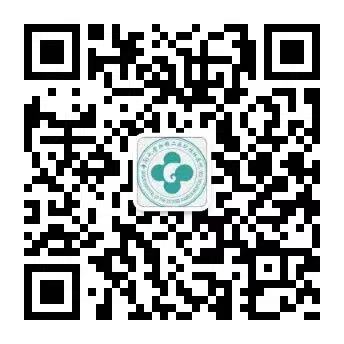 2.点击菜单“体检服务”——“个检预约”，首次使用时，需要输入本人的相关信息绑定账号；3.选择体检套餐“教师资格证套餐”后点击“立即预约”；4.查看体检注意事项并如实填写个人信息，个人信息（姓名、身份证号、性别、联系电话和教师资格种类）务必填写准确，若个人信息填写不真实或有误，导致结果由申请人本人负责。5.线上预约按要求完成体检网上缴费。6.根据预约时间携带本人身份证及2张1寸照片（白底彩照，与报名照片一致）到现场进行体检。先到前台领取体检指引单及体检表，填写相关内容，按照要求粘贴照片（贴一张，交一张给前台并在照片背后写上姓名）。按照体检指引单完成所有体检项目的检查，体检完成后须把体检指引单及体检表交回收表处确认。四、体检结果的获取：如体检合格，体检2个工作日后，申请人可登录医院公众号“中南大学湘雅二医院桂林医院健康管理部”查询本人的体检结果。如果体检需要复查，申请人则可在2个工作日内接到复查电话通知。体检合格者，则可按要求进行网上申报（全程网办）或现场确认。五、备注：申请人的体检由中南大学湘雅二医院桂林医院健康管理部统一移交至认定机构。申请人在教师资格认定网上申报或现场确认时不需提交纸质版的体检表。申请人预留的手机号码要保持通畅，若体检结果需复查则由医院电话或短信通知申请人，申请人须按要求参加复检，否则视为体检不合格。